BEHAVIOR SUPPORT PLAN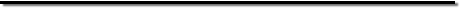 Description of problem behavior and the function of this behavior:

     
Positive behavior(s) to be taught which will serve the same function, how they will be taught, and who will teach them:

     
Positive reinforcement that will occur when the new behavior is exhibited, or when the problem behavior is avoided:

     
Environmental/curricular strategies/modifications to be used:

     
Negative consequences that will occur when the problem behavior is exhibited:

     
Crisis management plan, if the problem behavior presents a risk or harm:

     
How and when will success be measured? (increase in appropriate behavior or decrease in problem behavior)

     
List team members, function, and responsibility:

     
Student’s Name:      SSN:      Grade:      Teacher:      School:      Date:      